Куда пойти учиться.Завершаетсяшкольная пора для учащихся 9-х и 11-х классов. Большинство ребят и их родителей уже определились с выбором будущей профессии и учебного заведения, в котором они продолжат своё образование, но есть семьи, где до сих пор вопрос, каким будет ближайшее будущее детей и куда им пойти учиться, остается нерешенным.  Особенно остро этот вопрос стоит для тех молодых людей, которые имеют проблемы со здоровьем, тем более, инвалидность.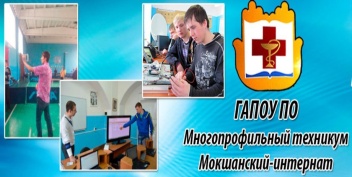 Государственное автономное профессиональное образовательное учреждение Пензенской области многопрофильный техникум «Мокшанский  интернат», расположенный в р.п. Мокшан, ул.Милосердия, д.2, готов принять на обучение таких ребят. Поступить на очное обучение без дополнительных экзаменов, пройдя только собеседование, могут граждане из числа инвалидов 2 и 3 групп, а также, лица с ослабленным здоровьем из малообеспеченных семей. Все студенты обучаются бесплатно и получают качественное образование по специальностям, востребованным на современном рынке труда.На базе 9 классов можно получить следующие профессии:«Радиомеханик по обслуживанию и ремонту радиотелевизионной аппаратуры», где ребята учатся ремонтировать телефонные аппараты, плазменные и жидкокристаллические телевизоры, видеокамеры и т.д.Выбравшие профессию «Исполнитель  художественно-оформительских работ» учатся выполнять графические и шрифтовые работы,  а также живописные работы маслом и другими материалами. По завершении курса  у талантливых ребят есть возможность продолжить обучение в Пензенском художественном училище и стать профессиональными художниками или скульпторами. «Операторы электронно-вычислительных  и вычислительных машин» овладевают навыками работы с операционными системами и программамиWord, Excel, Internet. Обучающиеся  по профессии «Наладчик технологического оборудования» смогут обслуживать персональные компьютеры, настраивать программное обеспечение.Сроки обученияпо каждой профессии - 9 месяцев.На базе 11 классовребята, имеющие аттестат о среднем образовании, могут пройти обучение по специальности-«Информационные системы и программирование»,где обучающиеся получают квалификацию разработчика веб и мультимедийных приложений.  Срок обучения 2 года 10 месяцев. Важно, что обратиться по вопросу поступления в техникум могут лица, изупомянутых ранее социальных категорий,  не набравшие необходимое количество баллов во время экзаменов и получившие справку о прохождении обучения. Техникум располагает хорошей учебной базой, включая учебные кабинеты, лаборатории и мастерские, оснащенные современным оборудованием.Имеются столовая, общежитие, библиотека, тренажерный и кинозалы, бильярдная и теннисная комнаты, ведется кружковая работа. В техникуме,как уже говорилось, обучение является бесплатным, а также бесплатное пятиразовое питание, проживание в общежитии. Круглосуточно осуществляется медицинский контроль.И самое главное, молодые люди, имеющие проблемы со здоровьем могут получить не только хорошее образование, но и пройти курс по социальной адаптации. Для работы  в этом направлении, имеются квалифицированные педагогические кадры, включая социально- психологическую службу.  Для получения информации по вопросу поступления в ГАПОУ ПО многопрофильный техникум «Мокшанский  интернат», необходимо обращаться в управление социальной защиты населенияадминистрации Белинского района по адресу: г.Белинский, ул.Белинская, д.3, телефоны для справок 8(84153)2-17-60, 8(84153)2-22-52